Schulanmeldung für das Schuljahr 2022/23Vorname (des Kindes):…………………………………………………………….Familienname:………………………………………………………………………..Derzeitige Schule:……………………………………………………................geb. am:…………………..                   SVNr.: …………………..Geburtsort (Land): ……………………………………………….Staatsbürgerschaft: ……………………………………….........Muttersprache:……………………………………………………Religion:……………….voraussichtliche Teilnahme:     ja         neinWohnadresse:…………………………………………………………………………………..…………………………………………………E-Mail:…………………………………………..Erziehungsberechtigte/r:………………………………………………………....Telefon:………………………………………………………………....................Ich melde meinen Sohn / meine Tochter für das Schuljahr 2022/23in der Sport- und Sprachmittelschule Schwechat-Schmidgasse an.Ich werde die Nachmittagsbetreuung in Anspruch nehmen: ja			 nein 		 vielleicht………………………………………………………..                                    ………………………………..Unterschrift des Erziehungsberechtigten                                                   Datum    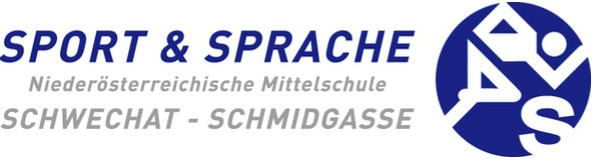 